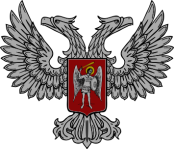 РАСПОРЯЖЕНИЕглавы администрации26  апреля  2021 г. 					                    № 323-рг. ГорловкаОб утверждении Порядка  осуществления систематизации нормативныхправовых актов в администрации  города Горловка	В соответствии с Законом Донецкой Народной Республики «О нормативных правовых актах», Постановлением Правительства Донецкой Народной Республики от 18 октября 2019 г. № 31-2 «Об утверждении Порядка осуществления систематизации нормативных правовых актов в Министерстве юстиции Донецкой Народной Республики, органах исполнительной власти и органах местного самоуправления (местных администрациях) Донецкой Народной Республики»,  в целях установления единого порядка учета, хранения и поддержания в контрольном состоянии нормативных правовых актов в администрации города Горловка,  руководствуясь пунктом 1.3. раздела 1, пунктами 4.1. и 4.3. раздела 4 Положения об администрации города Горловка, утвержденного распоряжением главы администрации города Горловка от 13 февраля  2015 г.  № 1-р (с изменениями от 24 марта 2020 г. № 291-р)	1. Утвердить Порядок осуществления  систематизации нормативных правовых актов  в администрации города Горловка (прилагается).	2. Руководителям структурных подразделений и территориальных органов администрации города Горловка  организовать работу по соблюдению Порядка осуществления систематизации нормативных правовых актов  в  администрации города Горловка.	3. Возложить обязанность по осуществлению систематизации нормативных правовых актов, зарегистрированных в Горловском городском управлении юстиции Министерства юстиции Донецкой Народной Республики на общий отдел администрации города Горловка (Рядненко).	4.  Юридическому отделу администрации города Горловка (Кульбачная) осуществлять учет, систематизацию и поддержание в контрольном состоянии нормативных правовых актов Донецкой Народной Республики.	5. Считать утратившим силу распоряжение главы администрации города Горловка от 10  сентября  2018 г. № 830-р  «Об утверждении Порядка систематизации нормативных  правовых актов администрации города Горловка, зарегистрированных  в территориальном органе юстиции Донецкой Народной Республики».	6. Контроль   исполнения  настоящего Распоряжения возложить                            на управляющего делами администрации города Горловка Ботвину Н.Ю.	7. Настоящее Распоряжение подлежит опубликованию на официальном сайте администрации города Горловка.	8. Настоящее Распоряжение вступает в силу со дня подписания.Глава администрации города Горловка				                            И.С. ПриходькоАДМИНИСТРАЦИЯ  ГОРОДА  ГОРЛОВКА